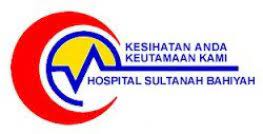 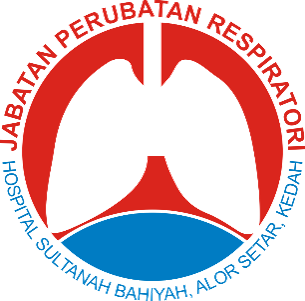 CHEST ALOR SETAR PLEURAL WORKSHOP AND UPDATES 2021TENTATIVE PROGRAMDATE		:	30TH MAY 2021VENUE   	:	DEWAN IBNU SINA, PEJABAT KESIHATAN KOTA SETAR, ALOR SETARTIME 		:	8AM – 5PM	TIMEEVENT7.45 - 8amRegistration8 – 8.30amWelcome speech - Dr Arvindran A/L Alaga ( Head of Department Respiratory Department,  Hospital Sultanah Bahiyah )Opening Ceremony - Dato’ Dr Norhizan Bin Ismail (Deputy Director General of Health Malaysia (Medical) )8.30 – 9amChest Wall and Pleural Space Anatomy - Dr Razul Md Nazri Bin Md Kassim(Consultant Respiratory Physician, Kedah Medical Center)9 – 9.30amManagement of Pleural Effusion - Dr Sunita Devi A/P Hukam Gopal Chand (Consultant Respiratory Physician, Hospital Sultan Abdul Halim)9.30 – 10amPneumothorax: To drain or not to drain?- Dr Sasi Kumar A/L Maniyam(Respiratory Physician, Hospital Sultanah Bahiyah )10 -10.30amBreak10.30 - 11amEmpyema Thoracis: What should I do?  - Dr Arvindran A/L Alaga 11.00 – 11.30amSurgical referral indications for Pleural Disease -Mr Abu Yamin Bin Khamis (Consultant Cardiothoracic Surgeon, Hospital Pulau Pinang )11.30 – 12 pmUltrasound Thorax for beginners - Dr Jasmaniah Bt Abdul Majid (Consultant Radiologist, Hospital Sultanah Bahiyah )12 - 1 pm12 – 12.30pmb) 12.30 – 12.45pmc) 12.45 - 1pm Recorded Case – Moderator Dr ArvindranStep by step approach to Pleuroscopy and recorded procedure (Malaysian Perspective) - Dr K. Kannan and Dr Hema Yamini (Respiratory Department Hospital Queen Elizabeth, Sabah )Rigid Thoracoscope - Dr Viswesvaran Balasubramaniam (Consultant Interventional Pulmonologist, Yashoda Hospital, India )Semi Rigid (Global Perspective) - Dr Srivatsa Lokeshwaran ( Consultant Pulmonologist Aster Hospital, Bangalore)1 – 2 pmLunch Symposium 2 – 5pmWorkshop (5 stations)1. Ultrasound thorax - Dr Jasmaniah 2. Chest tube (Seldinger) - Dr Sasi Kumar 3. Chest tube (Open Method) - Mr Abu Yamin and Dr Asyif4. Pleurodesis - Dr Sunita5. Indwelling Pleural Catheter - Dr Arvindran5pmClosing ceremony (Dr Asyif & Dr Sharifah )